Top: _________________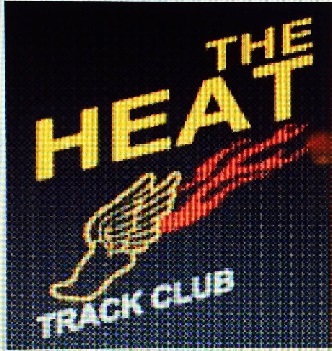 Bottom:______________Registration Fee:_______The Heat Track Club Registration FormAthlete’s Name:_______________________________________ Date of Birth:_____________________Address:______________________________________________________________________________City:________________________________ State:_________________ Zip code:___________________Gender: ___Male ___Female          Current Age: ________   Age as of 12/31/2022: __________________Parent/ Guardian name(s):_______________________________________________________________Phone number(s):____________________________ Phone number(s):___________________________Phone number(s):____________________________ Phone number(s):___________________________Email:________________________________________________________________________________Email:________________________________________________________________________________Emergency Contact:____________________________________________________________________Relationship to athlete:__________________________________________________________________I agree to abide by the rules of The Heat Track Cub, I understand that all fees are non-refundable. I understand that, with my child’s membership, I assume the responsibility of assisting with fundraisers and the competitions that the club shall host/put on, in whatever capacity for which I am qualified and/or needed.Parent/Guardian Signature: _________________________________________ Date:______________